Bên mua bảo hiểm: ……………………………………………………….Số hợp đồng/GCN: …………………………………………………Tôi, với tư cách là người yêu cầu trả tiền xin cam đoan những lời khai trên đây là đúng sự thật      Tôi cũng đồng ý rằng với giấy yêu cầu này, tôi cho phép Công ty bảo hiểm và đại diện của họ tiếp xúc với các bên thứ ba để thu thập thông tin cần thiết cho việc xét trả tiền này bao gồm, nhưng không giới hạn ở các bác sĩ đã và đang điều trị cho tôi.     Tôi cũng đề nghị công ty bảo hiểm thanh toán cho tôi vào tài khoản như thông tin tài khoản trên giấy yêu cầu trả tiền.     Tôi xin chịu trách nhiệm hoàn toàn trước pháp luật nếu có bất cứ tranh chấp nào về quyền thụ hưởng số tiền này và thông tin đã kê khai cùng với hồ sơ đã nộp cho Công ty bảo hiểm.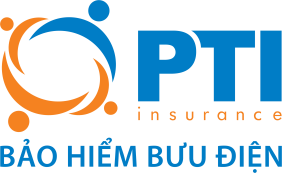 GIẤY YÊU CẦU TRẢ TIỀNVỮNG TÂM ANI. THÔNG TIN CÁ NHÂNI. THÔNG TIN CÁ NHÂNTên người được bảo hiểmNgày sinhĐiện thoạiEmailII. THANH TOÁNII. THANH TOÁNSố tài khoảnTên Ngân hàng – chi nhánhNgười thụ hưởngIII. THÔNG TIN VỀ ĐIỀU TRỊIII. THÔNG TIN VỀ ĐIỀU TRỊNgày xảy raChuẩn đoán bệnh / Nguyên nhân tai nạnSố tiền yêu cầu bồi thường/Quỹ hỗ trợCơ sở y tế điều trịNgày cấp Chữ ký & họ tên